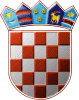    REPUBLIKA HRVATSKABJELOVARSKO-BILOGORSKA            Ž U P A N I J A     OPĆINA ŠANDROVAC       OPĆINSKO  VIJEĆEKLASA:  021-05/21-01/9URBROJ: 2123-05-01-21-1U Šandrovcu, 04.06.2021.Na temelju članka 87. stavak 1. Zakona o lokalnim izborima („Narodne novine“ broj 144/12, 121/16, 98/19, 42/20, 144/20, 37/21) pročelnica Jedinstvenog upravnog odjela Općine Šandrovac dana 04.06.2021. godineS A Z I V A 1. konstituirajuću sjednicu Općinskog vijeća Općine Šandrovacza 10.06.2021. godine u 19,00 satiSjednica će se održati u društvenom domu Općine Šandrovac, Bjelovarska 6, Šandrovac.Za sjednicu predlažem slijedeći:DNEVNI RED 1. KONSTITUIRAJUĆE SJEDNICEOPĆINSKOG VIJEĆA OPĆINE ŠANDROVACUtvrđivanje kvoruma,Izbor Mandatnog povjerenstva Općine Šandrovac, Izvješće Mandatnog povjerenstva Općine Šandrovac i verifikacija mandata članova Općinskog vijeća Općine Šandrovac, utvrđivanje člana općinskog vijeća koji će predsjedavati sjednicom do izbora predsjednika,svečana prisega članova općinskog vijeća Općine Šandrovac,Izbor Povjerenstva za izbor i imenovanja Općine Šandrovac,Izbor predsjednika i potpredsjednika Općinskog vijeća Općine Šandrovacsvečana prisega općinskog načelnika Općine Šandrovac,Izbor Odbora  za financije i proračun Općine Šandrovac,Izbor Povjerenstva za Statut i Poslovnik Općine Šandrovac.                                                                                     Pročelnica Jedinstvenog upravnog odjela                                                                                                        Općine Šandrovac                                                                                                      Ivana Fočić, dipl. iur.